First Part of HWPart A: Make a chart where you list, Asian American, Latino, Europeans, General 		Population. Then go through the timeline below and put a checkmark next to each 		group that illustrates when laws were created to prevent that group from migration 		or equal opportunity while in the U.S. Part B: Now state what groups were targeted more as it relates to unfavorable 			laws toward their immigration. Part C: Now answer the following questions:Do you think this biased behavior created workplace unfairness? (Why or Why not)Do you think this bias can still exist today as it relates to certain groups who migrate to the U.S. and people looking at them as an Us vs. Them mindset?Would this mindset contribute to workplace bias?SourcesCalavita, Kitty. US Immigration Law and the Control of Labor: 1820-1924. London, Orlando: Academic Press, 1984.Digital History: Ethnic Voices.LeMay, Michael and Robert Barkan Elliott, eds., US Immigration and Naturalization Laws and Issues: A Documentary History. Westport, Conn.: Greenwood Press, 1999.Smith, Marian L. Overview of INS History to 1998.Second Part of HW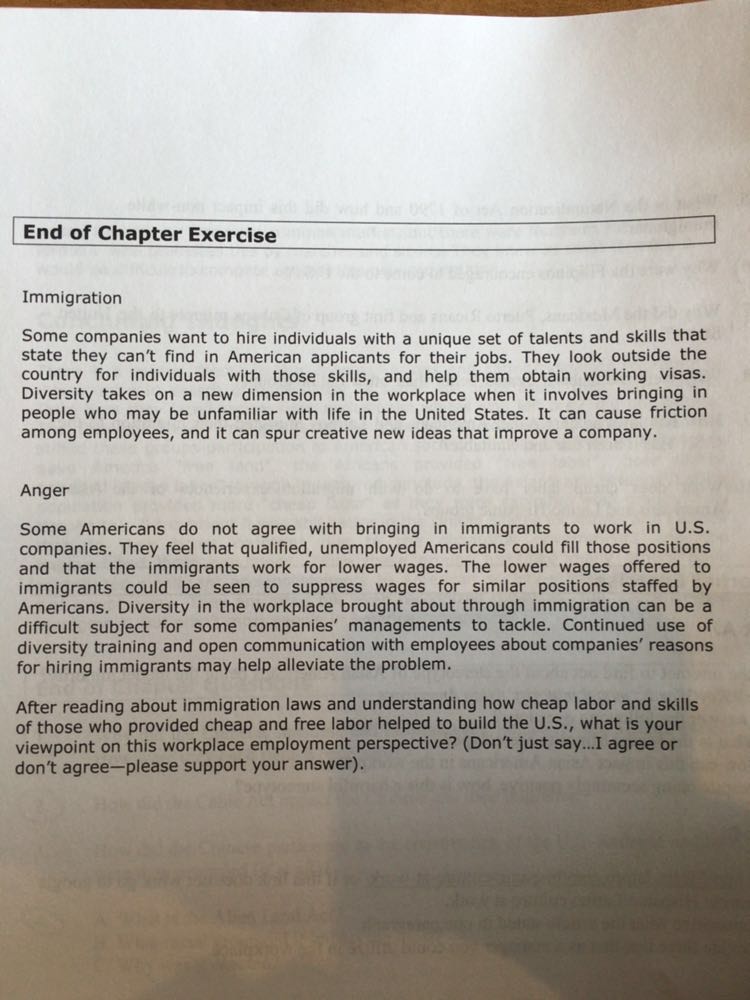 Third part of HWArticle AssignmentGo to http://www.diversityinc.com/ now click on DiversityInc Magazine.Now choose two articles or videos or recent news clips from the year 2013 or later. Information used earlier than 2013 will result in 0 points. This assignment is all or nothing. You need to complete both articles for the 100 points. If you only complete one article you will receive 0 points.Requirements for each article:State title of article, month/season(winter etc.)and year the article was chosen from. If this information is not included it will not be graded. In one paragraph, which is four sentences minimum summarize the article. In the next two paragraphs indicate how the information in this article relates to diversity in the workplace, how the information is beneficial or not beneficial and which chapter it relates to best and why. Here are the chapters topics so that you can answer question 3 correctly.Chapters Topics:Background: Business Case for DiversityChapter One: Valuing DiversityChapter Two: Civil Rights LawsChapter Three: Understanding the ISMSChapter Four: Understanding the White Male CultureChapter Five: Understanding Women and WorkChapter Six: Understanding the Native American ExperienceChapter Seven: Understanding the African American/Black ExperienceChapter Eight: Understanding the Asian American & Latino ExperienceChapter Nine: Understanding Religious Freedom & WorkChapter Ten: Understanding the DisabledChapter Eleven: Affirmative ActionChapter Twelve: Managing Diversity Strategies.TimelineKey Dates and Landmarks in United States Immigration History